Name:Block:										Date:Add the following information to the world map. Create your own legends and symbols. Line Graph/Bar Graph – for temperature and precipitation. (Favourite place to go)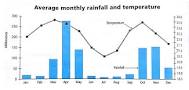  (Need a table of monthly temp and precipitation  /10)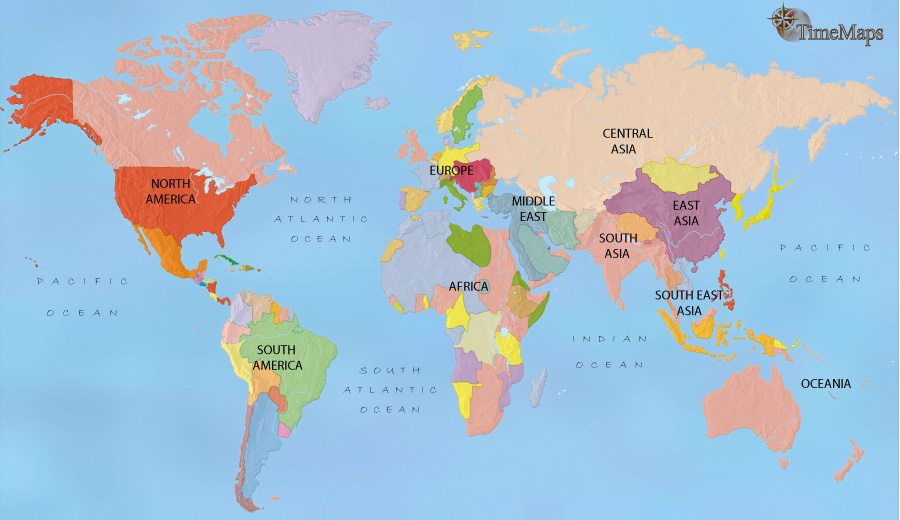 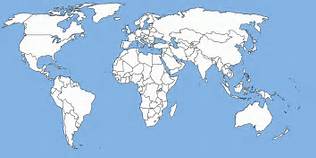 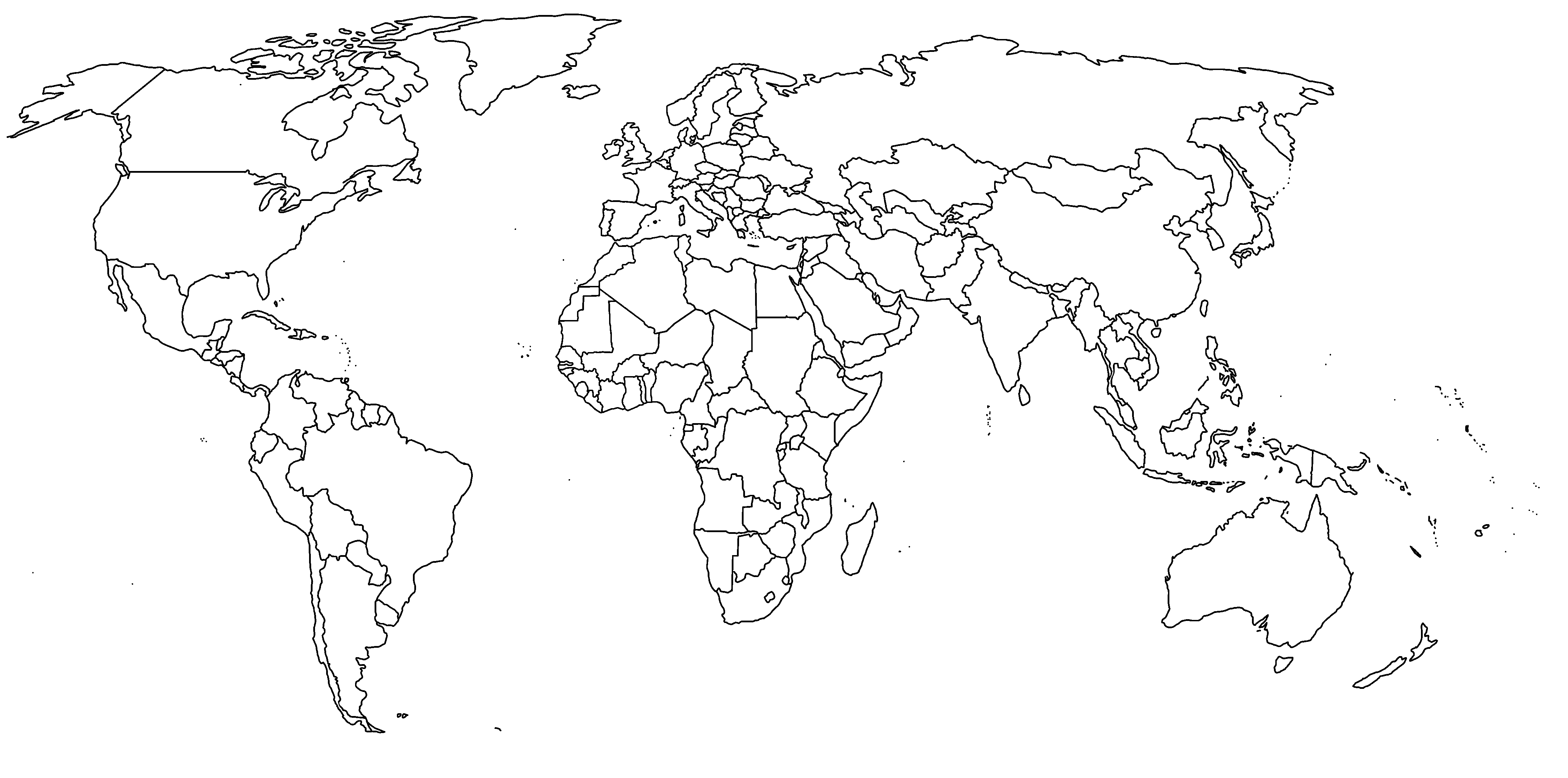 What do the following stand for and what does the organization do:   (/10)NATONAFTAUNG4CHRA7Continents7Bodies of Water12Rivers6Mountains & Ranges18Countries18Capitals5Deserts9Wonders of the World7Meridians & Parallels85 Indigenous Groups (Regions)3Regions: Wine, Mining, Oil, Ancient Civilization, etc.                                                               /100Wine, Mining, Oil, Ancient Civilization, etc.                                                               /100Wine, Mining, Oil, Ancient Civilization, etc.                                                               /100Wine, Mining, Oil, Ancient Civilization, etc.                                                               /100Wine, Mining, Oil, Ancient Civilization, etc.                                                               /100Wine, Mining, Oil, Ancient Civilization, etc.                                                               /100Wine, Mining, Oil, Ancient Civilization, etc.                                                               /100Wine, Mining, Oil, Ancient Civilization, etc.                                                               /100North America 3-4, South America 4-5, Africa 2-2, Europe 6-3, Asia 1-1, Antarctica 5-7, Australia 7-6North America 3-4, South America 4-5, Africa 2-2, Europe 6-3, Asia 1-1, Antarctica 5-7, Australia 7-6North America 3-4, South America 4-5, Africa 2-2, Europe 6-3, Asia 1-1, Antarctica 5-7, Australia 7-6North America 3-4, South America 4-5, Africa 2-2, Europe 6-3, Asia 1-1, Antarctica 5-7, Australia 7-6North America 3-4, South America 4-5, Africa 2-2, Europe 6-3, Asia 1-1, Antarctica 5-7, Australia 7-6North America 3-4, South America 4-5, Africa 2-2, Europe 6-3, Asia 1-1, Antarctica 5-7, Australia 7-6Pacific…Pacific…Pacific…Pacific…Pacific…Pacific…Nile (A), Yangtze (As)…Nile (A), Yangtze (As)…Nile (A), Yangtze (As)…Nile (A), Yangtze (As)…Nile (A), Yangtze (As)…Nile (A), Yangtze (As)…Alps,  Mount EverestAlps,  Mount EverestAlps,  Mount EverestAlps,  Mount EverestAlps,  Mount EverestAlps,  Mount Everest(Canada/United States of America/Mexico) (Brazil…(Canada/United States of America/Mexico) (Brazil…(Canada/United States of America/Mexico) (Brazil…(Canada/United States of America/Mexico) (Brazil…(Canada/United States of America/Mexico) (Brazil…(Canada/United States of America/Mexico) (Brazil…(Ottawa/Washington DC/Mexico City) (Brazilia…(Ottawa/Washington DC/Mexico City) (Brazilia…(Ottawa/Washington DC/Mexico City) (Brazilia…(Ottawa/Washington DC/Mexico City) (Brazilia…(Ottawa/Washington DC/Mexico City) (Brazilia…(Ottawa/Washington DC/Mexico City) (Brazilia…9 Wonders9 Wonders9 WondersEquator, Tropics, Circles, International Date Line, Prime MeridianEquator, Tropics, Circles, International Date Line, Prime MeridianEquator, Tropics, Circles, International Date Line, Prime MeridianEquator, Tropics, Circles, International Date Line, Prime MeridianEquator, Tropics, Circles, International Date Line, Prime MeridianEquator, Tropics, Circles, International Date Line, Prime MeridianIndigenous People(original area/nomadic)Write-up neededIndigenous People(original area/nomadic)Write-up neededIndigenous People(original area/nomadic)Write-up neededIndigenous People(original area/nomadic)Write-up neededIndigenous People(original area/nomadic)Write-up neededIndigenous People(original area/nomadic)Write-up neededRegionsRegionsRainforests (3)Rainforests (3)RegionsRegionsWineWineRegionsRegionsMiningMining